Date : 	Problèmes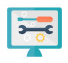 2Problèmes2Solutions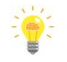 3Solutions3Équipe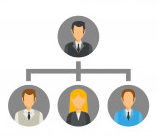 1Cible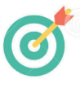 5Concurrent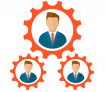 6Partenaire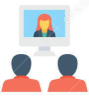 9Équipe1Proposition d’idée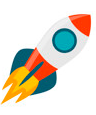 4Proposition d’idée4Partenaire9Communiquer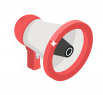 10Coût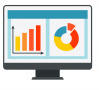 7Revenu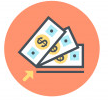 8Valoriser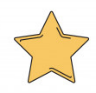 11Étapes clés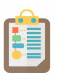 12Étapes clés12Étapes clés12Étapes clés12